		 ДЕПУТАТ                    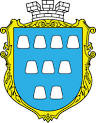 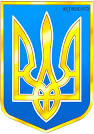     ДРОГОБИЦЬКОЇ МІСЬКОЇ РАДИГрицай Роман МиколайовичМіському головіТ. Я. КучміДепутатське звернення №3 від 18.02.2016До мене, як депутата ДМР, вибраного по виборчому округу №18, звернулись мешканці вул. Лесі Українки та Івана Франка. Питання полягає у кронуванні та зрізці дерев у прилеглому парку. Дана ситуація негативно вплинула на погляди мешканців району. Мною було проведено пояснювальну роботу, однак, слова не мають жодного документованого підтвердження. Окрім цього, нагальною проблемою даного парку були не так дерева, як сміттєвий майданчик, який знаходиться поряд з Народним домом ім. І. Франка, що є обличчям нашого культурного міста. За порівняннями, це один з найжахливіших майданчиків для сміття в центральній частині міста. Під час зимових вечорів діти, що відпочивають на санах, постійно заїдають в сміття.Шановний пане голово, прошу Вас:Зобов'язати п. І.Лепкого надати мені документи щодо змін у парку, проведення робіт та майбутнього проекту парку. Провести оновлення сміттєвого майданчику та контейнерів на вул. Л. Українки Про результат розгляду даного звернення прошу повідомити мене у встановлений законодавством термін.З повагою,депутат міської ради	Р. Грицай